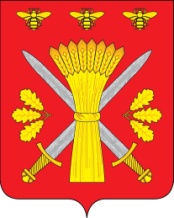 РОССИЙСКАЯ ФЕДЕРАЦИЯОРЛОВСКАЯ ОБЛАСТЬТРОСНЯНСКИЙ РАЙОННЫЙ СОВЕТ НАРОДНЫХ ДЕПУТАТОВРЕШЕНИЕ5 декабря 2017 года                                                                     №  83                                       Принято на тринадцатом  заседании                                                         районного Совета народных депутатов пятого созываО  прогнозе  социально-экономического развитияТроснянского района и бюджете района на 2018 год  и на плановый период  2019-2020 годов (первое  чтение).        Рассмотрев предоставленный администрацией Троснянского района прогноз социально-экономического развития Троснянского района на 2018 год, а также  проект решения «О бюджете муниципального района на 2018 год и плановый период 2019-2020годов», Троснянский районный Совет народных депутатов РЕШИЛ:       1.Принять к сведению прогноз социально-экономического развития Троснянского района на 2018 год.          2.Утвердить  основные характеристики бюджета  муниципального района на 2018 год:               1) прогнозируемый общий объем  доходов бюджета муниципального района  в сумме  151862,8 тыс. рублей;            2) общий объем расходов    бюджета муниципального района в сумме 151862,8  тыс. рублей;           3) нормативную величину резервного фонда администрации района в сумме 100  тыс. рублей;           4) равенство прогнозируемого общего объема доходов и общего объема расходов  бюджета муниципального района на 2018 год .          3.Утвердить  основные характеристики бюджета муниципального района на плановый период 201 и 2020 годов:           1) прогнозируемый общий объем  доходов  бюджета муниципального района  на 2019 год в сумме 144324,3 тыс. рублей и на 2020 год в сумме 143725,7 тыс. рублей;           2) общий объем расходов бюджета муниципального района  на 2019 год в сумме 144324,3 тыс. рублей и на 2019 год в сумме 143725,7тыс. рублей;           3) нормативную величину резервного фонда администрации района  на 2019 год в сумме 100 тыс. рублей и на 2020 год в сумме 100 тыс. рублей;             4) равенство прогнозируемого общего объема доходов и общего объема расходов в 2019 и 2020 годах.             4.В соответствии с п.2  статьи 184.1 Бюджетного Кодекса Российской Федерации  утвердить:             1) нормативы распределения отдельных налоговых и неналоговых  доходов между  бюджетом муниципального района и бюджетами сельских поселений на 2018 год и плановый период 2019 и 2020 годов, не установленные бюджетным законодательством Российской Федерации- согласно приложению 3 к настоящему  решению;             2) нормативы отчислений от налога на доходы физических лиц с учетом дополнительных отчислений в бюджет муниципального района взамен дотации на выравнивание бюджетной обеспеченности:            - на 2018 год - согласно приложению  4 к настоящему решению;            - на плановый период 2019-2020 годов - согласно приложению  5 к настоящему решению.            5. Закрепить  источники доходов   бюджета муниципального района ,   за  главными администраторами доходов бюджета муниципального района - органами местного самоуправления  Троснянского муниципального  района, согласно приложению № 1 к настоящему решению, осуществляющими в соответствии с законодательством Российской Федерации контроль за правильностью исчисления, полнотой и своевременностью уплаты, начисление, учет, взыскание и принятие решений о возврате (зачете) излишне уплаченных платежей в бюджет, пеней штрафов по ним.          Утвердить перечень главных администраторов доходов  бюджета муниципального района - органов вышестоящих уровней государственной власти Российской Федерации, органов государственной власти Орловской области  согласно приложению № 2 к настоящему решению.         В случае изменения в 2018 году  состава и (или) функций  главных администраторов  доходов  бюджета муниципального района или главных администраторов источников финансирования дефицита бюджета муниципального района, а также изменения принципов назначения  и присвоения структуры кодов классификации доходов бюджетов Российской Федерации и классификации  источников финансирования дефицита бюджетов , финансовый отдел администрации Троснянского района  вправе вносить в ходе исполнения бюджета муниципального района соответствующие изменения в перечень главных администраторов доходов бюджета муниципального района и главных администраторов источников финансирования дефицита бюджета муниципального района, а также в состав закрепленных за ними кодов классификации  доходов бюджетов Российской Федерации или классификации источников финансирования дефицита бюджетов с последующим внесением изменений в настоящее решение.  6. Утвердить  прогнозируемое поступление доходов  в бюджет муниципального района: - на 2018 год  - согласно приложению  6 к настоящему  решению.            - на плановый период 2019 и 2020 годов - согласно приложению 7 к настоящему решению.  7. Утвердить общий объем бюджетных ассигнований на исполнение публичных нормативных обязательств на 2018 год в сумме 1930,8 тыс. рублей, на 2019 год- 1930,1 тыс.рублей и на 2020 год – 1930,6  тыс.рублей.  8.  Утвердить  в пределах общего объема расходов , установленного пунктом 1 настоящего решения, распределение бюджетных ассигнований  по разделам, подразделам  классификации расходов бюджета: - на 2018 год - согласно  приложению  8 к настоящему решению  - на плановый период 2019 и 2020 годов - согласно приложению 9 к настоящему решению.  Утвердить  в пределах общего объема расходов, установленного пунктом 1 настоящего решения распределение бюджетных ассигнований   по разделам, подразделам, целевым статьям (муниципальным программам Троснянского района и непрограммным направлениям деятельности), группам и подгруппам видов расходов, классификации расходов бюджета муниципального района:- на 2018 год -  согласно приложению  10     к настоящему решению;- на плановый период 2019-2020 годов -  согласно приложению  11  к настоящему решению. Утвердить в пределах общего  объема расходов, установленного настоящим постановлением  ведомственную структуру расходов  бюджета муниципального района:  - на 2018 год - согласно приложению   12 к настоящему  решению           - на плановый период 2019-2020 годов - согласно приложению 13  к настоящему  решению.Утвердить распределение бюджетных ассигнований по целевым статьям (муниципальным программам Троснянского района и непрограммным направлениям деятельности), группам видов расходов, разделам, подразделам классификации расходов бюджета муниципального района:- на 2018 год – согласно приложению 14 к настоящему решению;- на плановый период 2019 и 2020 годов – согласно приложению 15 к настоящему решению. 9. Утвердить прогнозируемое поступление доходов и распределение бюджетных ассигнований Дорожного фонда Троснянского муниципального района:- на 2018 год – согласно приложению 18 к настоящему решению;- на плановый период 2019 и 2020 годов – согласно приложению 19 к настоящему решению.10. Установить особенности использования бюджетных ассигнований на обеспечение деятельности органов местного самоуправления Троснянского района и муниципальных казенных учреждений Троснянского района:- администрация Троснянского района и Троснянский районный Совет народных депутатов не вправе принимать решения, приводящие к увеличению в 2018 году численности муниципальных служащих района и работников муниципальных казенных учреждений;- заключение и оплата казенными учреждениями и органами местного самоуправления договоров (соглашений, контрактов), исполнение которых осуществляется за счет средств бюджета муниципального района, производятся в пределах доведенных  им лимитов бюджетных обязательств в соответствии с кодами классификации расходов бюджета муниципального района и с учетом принятых и неисполненных обязательств;-вытекающие из договоров (соглашений, контрактов), исполнение которых осуществляется за  счет средств бюджета муниципального района, обязательства, принятые муниципальными казенными учреждениями и органами местного самоуправления района сверх доведенных им лимитов бюджетных обязательств, не подлежат оплате за счет средств бюджета муниципального района;- не подлежат оплате обязательства, принятые муниципальными казенными учреждениями и органами местного самоуправления, вытекающие из муниципальных контрактов (договоров), заключенных на сумму превышающую, установленный Центральным банком  Российской Федерации предельный размер расчетов наличными деньгами в Российской Федерации между юридическими лицами  по одной сделке, сведения по которым  не включены в установленном Правительством Российской Федерации порядке в  реестр муниципальных контрактов, заключенных от имени Троснянского района.Получатель средств бюджета муниципального района при заключении договоров (муниципальных контрактов) на поставку товаров (работ, услуг) вправе предусматривать авансовые платежи:1) в размере 100 процентов суммы договора (контракта) – по договорам (контрактам)  о предоставлении услуг связи, о  подписке на печатные издания и об их приобретении, об обучении на курсах повышения квалификации и профессиональной переподготовки муниципальных служащих,  по договорам обязательного страхования гражданской ответственности владельцев транспортных средств, о приобретении          авия- железнодорожных билетов, билетов для проезда городским и пригородным транспортом, на путевки для оздоровления и отдыха детей, по предоставлению услуг, связанных с проведением выставочно-ярмарочных мероприятий (выставок, ярмарок, форумов, конгрессов, претензий), на оплату расходов, связанных со служебными командировками лиц, замещающих муниципальные должности Троснянского района с последующим документальным подтверждением по фактически произведенным расходам;2) в размере 30 процентов суммы договора (муниципального контракта), если иное не предусмотрено законодательством Российской Федерации, нормативными правовыми актами  Правительства Орловской области и администрации Троснянского района, - по остальным договорам (муниципальным контрактам).Установить предельный размер представительских расходов в размере 0,5 процента от расходов на функционирование Троснянского районного Совета народных депутатов, администрации Троснянского района на 2018 год по целевой статье классификации расходов бюджета муниципального района НР00080480 «Организация материально–технического и организационного обеспечения деятельности администрации района (районный Совет)». Порядок использования представительских расходов устанавливается соответствующим органом местного самоуправления Троснянского района.Установленные нормативными правовыми актами Российской Федерации и Орловской области нормативы бюджетных расходов по соответствующим мероприятиям и видам деятельности органов местного самоуправления и муниципальных казенных учреждений применяются в пределах бюджетных ассигнований, установленных настоящим решением.11. Установить, что средства, полученные муниципальными казенными учреждениями от приносящей доход деятельности, поступают в доход бюджета муниципального района.Бюджетное учреждение вправе осуществлять приносящую доходы деятельность лишь постольку, поскольку это служит достижению целей, ради которых оно создано, и соответствует этим целям, при условии, что такая деятельность указана в его учредительных документах. Доходы, полученные от такой деятельности, и приобретенное за счет этих доходов  имущество поступают в самостоятельное распоряжение бюджетного учреждения.12.Установить, в соответствии с пунктом 3 статьи 217 Бюджетного  кодекса Российской Федерации следующие основания для внесения в 2017 году изменений в показатели сводной бюджетной росписи бюджета муниципального района, связанные с особенностями исполнения бюджета муниципального района и (или) перераспределения бюджетных ассигнований между главными распорядителями средств бюджета муниципального района:1) перераспределение бюджетных ассигнований, предусмотренных на реализацию наказов избирателей депутатам Троснянского районного Совета народных депутатов;2) перераспределение бюджетных ассигнований Дорожного фонда Троснянского района между целевыми статьями, группами и подгруппами видов расходов,  классификации расходов бюджета муниципального района на основании принятых нормативных правовых актов администрации Троснянского района;3) перераспределение бюджетных ассигнований в пределах,  предусмотренных настоящим решением на реализацию муниципальных программ Троснянского района, между главными распорядителями бюджетных средств, разделами, подразделами, целевыми статьями, группами и подгруппами видов расходов классификации расходов бюджета муниципального района, в случае внесения изменений в постановления администрации Троснянского района Орловской области об утверждении муниципальных программ Троснянского района;4) перераспределение бюджетных ассигнований, предусмотренных настоящим решением, в пределах одной целевой статьи по расходам на обеспечение деятельности органов муниципальной власти Троснянского района, муниципальных органов Троснянского района между группами и подгруппами видов расходов классификации расходов бюджета муниципального района;5) перераспределение бюджетных ассигнований, предусмотренных настоящим решением, реализуемых за счет средств безвозмездных поступлений в пределах одного направления расходования средств между разделами, подразделами, целевыми статьями (программами, подпрограммами), группами и подгруппами видов расходов классификации расходов бюджета муниципального района, в соответствии с фактическим поступлением средств;6) перераспределение бюджетных ассигнований, предусмотренных настоящим решением, в пределах средств, предусмотренных главному распорядителю бюджетных средств на исполнение судебных решений.Установить, что в 2018 году в сводную бюджетную роспись бюджета муниципального района могут быть внесены изменения без внесения изменений в решение о бюджете на увеличение бюджетных ассигнований текущего финансового года :1) в соответствии с пунктом 4 статьи 179 и абзацем десятым пункта 3 статьи 217 Бюджетного кодекса Российской Федерации по расходам Дорожного фонда Троснянского района в объеме, не превышающем остатка не использованных на начало текущего финансового года бюджетных ассигнований;2) в соответствии с абзацем восьмым пункта 3 статьи 217 Бюджетного кодекса Российской Федерации в случае получения субсидий, субвенций, иных межбюджетных трансфертов и безвозмездных поступлений от физических и юридических лиц, имеющих целевое назначение, сверх объемов, утвержденных решением о бюджете. Включая поступления в виде расходных расписаний о доведении главными распорядителями бюджетных средств областного бюджета лимитов по целевым безвозмездным поступлениям, предоставление которых осуществляется в пределах суммы, необходимой для оплаты денежных обязательств по расходам получателей средств бюджета муниципального района, источником финансового обеспечения которых являются данные межбюджетные трансферты. Установить, что при заключении соглашений с областными органами исполнительной власти объем софинансирования за счет средств бюджета муниципального района не может превышать установленный Правительством Российской Федерации, Правительством Орловской области и (или) министерствами Российской Федерации,  уровень софинансирования.Не использованные по состоянию на 1 января 2019 года остатки межбюджетных трансфертов, предоставленных из областного бюджета бюджету муниципального района в форме субвенций, субсидий, иных межбюджетных трансфертов, имеющих целевое назначение, подлежат возврату в областной бюджет в порядке, установленным Департаментом финансов Орловской области.13.Межбюджетные трансферты бюджетам сельских поселений. Утвердить распределение дотаций на выравнивание  бюджетной обеспеченности сельских поселений:- на 2018 год в сумме 2483,5  тыс. рублей - согласно приложению 16 к настоящему решению;- на 2019 год  в сумме в сумме 2483,5 тыс. рублей и на 2020 год в сумме 2483,5 тыс. рублей согласно приложению  17  к настоящему решению.Порядок предоставления дотаций на поддержку мер по обеспечению сбалансированности бюджетов сельских поселений утверждается администрацией Троснянского района.Утвердить межбюджетные трансферты, передаваемые сельским поселениям на выполнение полномочий муниципального района в соответствии с заключенными соглашениями :- на 2018 год согласно приложению 22 к настоящему решению;- на 2019-2020 годы согласно приложению 23 к настоящему решению.Утвердить распределение субвенций на осуществление первичного воинского учета на территориях, где отсутствуют военные комиссариаты : - на 2018 год – согласно приложению 20  к настоящему решению;- на  плановый период  2019 и 2020 годов – согласно приложению 21 к настоящему решению.Не использованные до окончания финансового года межбюджетные трансферты, имеющие целевое назначение, полученные бюджетами сельских поселений из бюджета муниципального района, подлежат возврату в бюджет муниципального района в порядке, утвержденном финансовым отделом администрации Троснянского района. Установить, что межбюджетные трансферты из бюджета муниципального района сельским бюджетам, предусмотренные настоящим решением, предоставляются при условии соблюдения сельскими поселениями  законодательства Российской Федерации, бюджетного законодательства Орловской области и Троснянского района, налогового законодательства Российской Федерации и налогового законодательства Орловской области без каких-либо исключений, дополнений и (или) особых условий.14. Субсидии юридическим лицам независимо от организационно-правовой формы, индивидуальным предпринимателям и физическим лицам – производителям товаров (работ, услуг), субвенции, межбюджетные субсидии, иные межбюджетные трансферты, предусмотренные настоящим решением, предоставляются в порядке, установленном администрацией Троснянского района Орловской области. 15. Установить, что в 2018 году бюджетам сельских поселений  Троснянского района  могут предоставляться бюджетные кредиты из  бюджета муниципального района 1) для частичного покрытия дефицитов бюджетов сельских поселений Троснянского района на срок до трех лет;2) для покрытия временных кассовых разрывов, возникающих при исполнении бюджетов сельских поселений Троснянского района на срок до одного года;3) для осуществления мероприятий, связанных с ликвидацией последствий стихийных бедствий на срок до трех лет.Бюджетные кредиты предоставляются бюджетам сельских поселений на условиях возмездности, если иное не предусмотрено настоящим решением, и возвратности. Бюджетные кредиты предоставляются только при наличии обеспечения исполнения сельским поселением обязательств по возврату кредита, уплате процентов и иных платежей, предусмотренных соответствующим договором, за исключением случаев, установленных бюджетным законодательством Российской Федерации. Установить плату за пользование бюджетными кредитами  указанными в абзаце первом настоящего пункта :1) для частичного покрытия дефицитов бюджетов сельских поселений Троснянского района в размере до одной  второй  ставки рефинансирования Центрального банка Российской Федерации, действующей на день заключения договора о предоставлении бюджетного кредита;2) для покрытия временных кассовых разрывов, возникающих при исполнении бюджетов сельских поселений, - в размере 0,1 процента годовых;3) для осуществления мероприятий, связанных с ликвидацией последствий стихийных бедствий - 0 процентов. Использование бюджетных кредитов сельскими поселениями Троснянского района осуществляется в соответствии с их целевым назначением, указанным в договоре.Возврат в бюджет муниципального района бюджетных кредитов бюджетами сельских поселений Троснянского района осуществляется в сроки, установленные в договорах о предоставлении бюджетных кредитов. При невыполнении обязательств по возврату бюджетных кредитов, уплате процентов и иных платежей, предусмотренных заключенным с заемщиком договором, финансовый отдел администрации Троснянского района принимает меры по принудительному взысканию с заемщика просроченной задолженности.  Порядок предоставления, использования и возврата сельскими поселениями Троснянского района бюджетных кредитов для частичного покрытия дефицитов бюджетов сельских поселений, для покрытия временных кассовых разрывов, возникающих при исполнении бюджетов сельских поселений района, устанавливается администрацией Троснянского района.16.Установить верхний предел муниципального долга Троснянского района по муниципальным гарантиям Троснянского района на 1 января 2019 года в сумме 500,0 тыс. рублей, на 1 января 2020 года – в сумме 500 тыс. рублей, на 1 января 2021 года – в сумме 500 тыс. рублей.Утвердить Программу муниципальных гарантий Троснянского района:- на 2018 год - согласно приложению 24 к настоящему решению;- на плановый период 2019 и 2020 годов - согласно приложению 25 к настоящему решению. 17. Установить, что законодательные и иные нормативные правовые акты, влекущие дополнительные расходы за счет средств  бюджета муниципального района в 2018 году, а также сокращающие его доходную базу, реализуются и применяются только с начала очередного финансового года при условии включения соответствующих бюджетных ассигнований в решение о бюджете либо в текущем финансовом году после внесения соответствующих изменений в настоящее решение о бюджете при наличии соответствующих источников дополнительных поступлений в бюджет муниципального района и (или) при сокращении бюджетных ассигнований по отдельным статьям бюджета муниципального района  на 2018 год и на плановый период 2019 и 2020 годов. 18. Настоящее решение вступает в силу с 1 января 2018 года.      . Председатель районного Совета                  Глава районанародных депутатов                               В.И. Миронов                                            А.И.Насонов